Karierni centri Univerze v Ljubljaniinagencija New Intelligence Slovenijavabita vse, ki iščete nova znanja, praktično izpopolnjevanje  in izkušnjo multikulturnosti, na predstavitev programa AuPair v ZDA.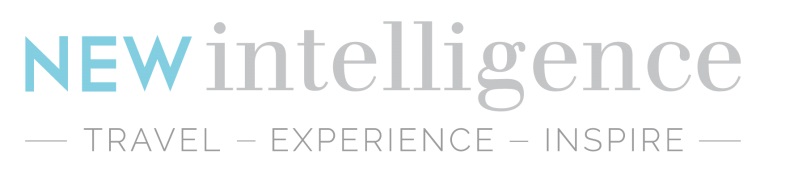 Na predstavitvi boste spoznali: program AuPair v ZDA,pogoje in postopek za prijavo,potek izbire udeleženca,prednosti in ugodnosti udeležencev v programu. Program AuPair v ZDA bo predstavil g. Boštjan Gasser iz agencije New Intellgence Slovenija.Predstavitev bo potekala na Filozofski fakultetiv sredo, 17. 1. 2018od 15.00 do 16.30UL Filozofska fakultetePredavalnica Rimljanka (vhod tudi neposredno iz Rimske ulice)Agencija, ki želi svoje poslanstvo in programe narediti kar najbolj prepoznavne med vsemi mladimi, ki imajo potrebna znanja in (predvsem) sposobnosti ter jim predstavlja delo z otroki in mladimi izziv, podarja vsem ​prijavljenim v program AuPair in the US do konca meseca marca 2018 popust v višini 100$ (zato cena le 800$ z že vključeno letalsko karto, ​nezgodnim ​zavaro​vanjem, 4-5 dnevnim šolanjem na AuPair akademiji v New Yorku in šolnino v višini 500$ za izobraževalni program po vaši izbiri).​​ Na predstavitev se morate do 15. 1. 2018 prijaviti na naslov: sabina.znidarsic-zagar@uni-lj.si